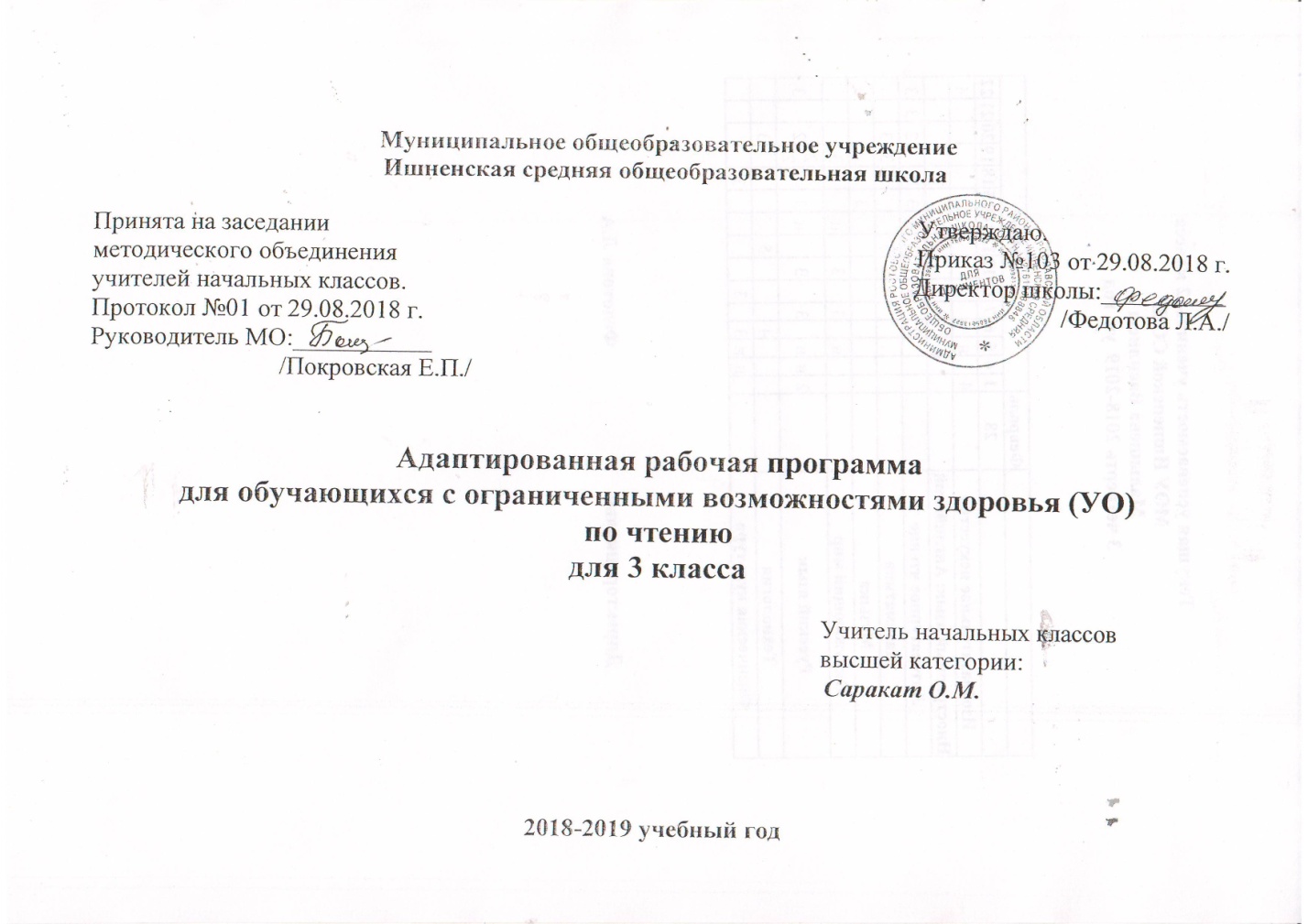 Рабочая программа по чтениюПОЯСНИТЕЛЬНАЯ ЗАПИСКАНормативно-правовую базу разработки рабочей программы составляют: - Федеральный закон  Российской Федерации «Об образовании в РФ» от 29.12.2012г. № 273-ФЗ;- Федеральный государственный образовательный стандарт образования обучающихся с умственной отсталостью (интеллектуальными нарушениями); - Адаптированная основная образовательная программа образования обучающихся с умственной отсталостью (интеллектуальными нарушениями).   ОДОБРЕНА решением федерального учебно-методического объединения по общему образованию (протокол от 22 декабря 2015 г. № 4/15)Рабочая программа составлена на основе С. Ю. Ильина, А. А. Богданова, Т. М. Головкина Методические рекомендации. 2–4 классы: учеб. пособие для общеобразоват. организаций, реализующих адапт. основные общеобразоват. программы  –М. : Просвещение, 2017. Адаптированной основной общеобразовательной программы НОО обучающихся С ЗПР МОУ Ишненской СОШ на 2017 – 2022 г.Учебного плана МОУ Ишненской  СОШ для  8 вида на 2018-2019 учебный годУчебника «Чтение» в 2 частях, для 3 класса (авторы: С. Ю. Ильина, А. А. Богданова.) М., «Просвещение»,2018Рабочая программа составлена на основании изложения материала в учебнике. В том случае, когда программой предусмотрен большой объем материала, основная тема в соответствии с материалом учебника, разделена на блоки. Цели и задачи обучения предметуВоспитание интереса к чтению и формирование положительного отношения к нему как к одному из видов познавательной деятельности.Коррекция недостатков познавательных процессов, деятельности, эмоциональной сферы и личности младших школьников с лёгкими нарушениями интеллекта.Формирование технической стороны чтения: чтение знакомых и доступных по звуко-слоговой структуре слов без искажения этой структуры и с правильной постановкой ударения; постепенный переход от послогового чтения к чтению целыми словами.Формирование навыка осознанного чтения несложных по структуре и содержанию художественных и научно-познавательных текстов.Овладение практико-ориентированными навыками, прежде всего навыками общения, с помощью прочитанных и разобранных под руководством учителя произведений.Основные направления коррекционной работы1. Совершенствование движений и сенсомоторного развития: 
- развитие мелкой моторики кисти и пальцев рук;
- развитие артикуляционной моторики. 
2. Коррекция отдельных сторон психической деятельности: 
- развитие зрительного восприятия и узнавания; 
- развитие пространственных представлений ориентации; 
- развитие представлений о времени; 
- развитие слухового внимания и памяти.
3. Развитие основных мыслительных операций: 
- навыков соотносительного анализа; 
- умения работать по словесной инструкции, алгоритму.4. Развитие различных видов мышления: 
- развитие наглядно-образного мышления; 
- развитие словесно-логического мышления (умение видеть и устанавливать логические связи между предметами, явлениями и событиями). 
5. Коррекция нарушений в развитии эмоционально-личностной сферы (релаксационные упражнения для мимики лица, драматизация, чтение по ролям и т.д.). 
6.  Развитие речи, овладение техникой речи. 
7. Расширение представлений об окружающем мире и обогащение словаря. 
8.  Коррекция индивидуальных пробелов в знаниях.Планируемые результатыЛичностные результаты:проявление эмоционального отклика на произведения литературы;способность давать элементарную нравственную оценку своим и чужим поступкам;способность поддерживать коммуникацию со взрослыми и сверстниками;способность обращаться за помощью;владение разнообразными средствами коммуникации;элементарные представления о смысле некоторых нравственных понятий (правда, ложь, добро, трудолюбие и др.), отражённых в литературных произведениях;уважительное и бережное отношение к людям труда и результатам их деятельности.Предметные результаты:Минимальный уровень:правильно читать текст по слогам с постепенным переходом к плавному чтению целым словом двух- и трёхсложных слов;отвечать на вопросы по фактическому содержанию прочитанного текста;определять главных действующих лиц произведения;соотносить иллюстрацию с определённым отрывком прочитанного и предварительно разобранного текста;пересказывать текст или его часть с опорой на картинный план или вопросы;определять особенности интонации, соответствующей характеру и поступкам героев (после предварительного разбора);выразительно читать наизусть 3 - 5 стихотворений.Достаточный уровень:правильно читать вслух целыми словами;выразительно читать наизусть 5 - 7 стихотворений;давать элементарную оценку поступков героев и событий;читать текст по ролям с использованием некоторых средств устной выразительности (после предварительного разбора)Правильность чтения. Чтение простых слов без искажения их звукового состава и с правильной постановкой ударения. Чтение многосложных слов и слов со стечением согласных без искажения их звукового состава и правильной постановкой ударения после предварительной отработки.Беглость чтения. Переход к чтению целым словом. Послоговое чтение слов, трудных по семантике и слоговой структуре, после предварительной отработки. Переход с орфографического на орфоэпическое чтение односложных и двухсложных слов. Чтение текстов молча с выполнением заданий учителя после предварительного анализа текста и прочтения его вслух.Осознанность чтения. Ответы на вопросы по содержанию прочитанного текста. Выборочное чтение для ответа на вопрос или соотнесения прочитанного текста с иллюстрацией. Нахождение в тексте информации по заданию учителя или по заданию, представленному в учебнике. Объяснение поступков действующих лиц и их элементарная оценка с опорой на вопросы учителя, личный опыт. Выявление основной мысли прочитанного текста в процессе коллективной работы с помощью наводящих вопросов учителя. Толкование смысла пословиц с опорой на прочитанное произведение или личный опыт. Сравнение произведений, одинаковых по теме, поступкам героев, идее произведения с опорой на вопросы учителя.Выразительность чтения. Чтение с интонацией и паузами, соответствующими знакам препинания в предложении. Чтение с интонацией, соответствующей характеру героя, после предварительной подготовки. Выразительное чтение по ролям небольших отрывков после предварительной подготовки. Выразительное чтение стихотворений наизусть с опорой на образец чтения, показанный учителем.Работа с текстом. Объяснение значения слова с опорой на наглядный материал после предварительного разбора. Нахождение в тексте незнакомых слов и обращение за разъяснениями к учителю или одноклассникам. Установление последовательности событий или поступков, описанных в произведении. Сравнение поведения в схожих ситуациях персонажей разных произведений. Элементарная оценка поступков героев и их характеров. Обмен впечатлениями, элементарными суждениями по содержанию прочитанного и разобранного текста. Пересказ текста по частям близко к тексту с опорой на картинный план или без него. Нахождение в тексте произведения слов и выражений, характеризующих героев, и использование их в пересказе. Восстановление содержания прочитанного произведения по опорным словам и иллюстрации. Ориентировка в книге по оглавлению.Внеклассное чтение. Выбор из классной библиотечки или школьной библиотеки книг, связанных с произведениями, читаемыми на уроке; самостоятельное их прочтение. Называние автора и заглавия самостоятельно прочитанной книги. Ознакомление с новыми книгами по иллюстрации на обложке и названию. Прогнозирование содержания книги по её основным элементам. Запись в школьную библиотеку. Знакомство с расстановкой книг в библиотеке по темам или авторам (систематический и алфавитный каталоги). Внеклассное чтение лучше проводить на каждом уроке по 10 минут. В тематическом планировании оно стоит в конце каждой темы.Место курса в программеВ программу внесены изменения: уменьшено количество учебных часов в связи с Базисным учебным планом по VIII виду МОУ Ишненской СОШ. Рабочая программа рассчитана на 136 часов (4 часа в неделю).Календарно – тематическое планирование курса «Чтение»(4 часа в неделю × 34 недели – 136 часов)ЛитератураИльина С.Ю.  Богданова А.А., Головкина Т.М. Чтение 2-4 классы Методические рекомендацииИльина С.Ю. Чтение Учебник для 3 класса в 2 частях. М., Просвещение, 2018Оборудование и раздаточный материал1 Скороговорки по темам.2 Пословицы по темам.3 Наборное полотно для составления слогов, слов и предложений.4 Наборы предметных, ситуативных и сюжетных картинок.№ п/п№ п/пТема урокаТема урокаКол-во ча-совКол-во ча-совТип урокаТип урокаХарактеристика деятельности учащихся или виды учебной деятельностиХарактеристика деятельности учащихся или виды учебной деятельностиВиды контроля, измерителиВиды контроля, измерителиДата проведенияДата проведенияДата проведенияДата проведения№ п/п№ п/пТема урокаТема урокаКол-во ча-совКол-во ча-совТип урокаТип урокаХарактеристика деятельности учащихся или виды учебной деятельностиХарактеристика деятельности учащихся или виды учебной деятельностиВиды контроля, измерителиВиды контроля, измерителиПлан.План.Факт.Факт.ЧАСТЬ 1ЧАСТЬ 1ЧАСТЬ 1ЧАСТЬ 1ЧАСТЬ 1ЧАСТЬ 1ЧАСТЬ 1ЧАСТЬ 1ЧАСТЬ 1ЧАСТЬ 1ЧАСТЬ 1ЧАСТЬ 1ЧАСТЬ 1ЧАСТЬ 1ЧАСТЬ 1ЧАСТЬ 1Здравствуй, школа! (8 часов)Здравствуй, школа! (8 часов)Здравствуй, школа! (8 часов)Здравствуй, школа! (8 часов)Здравствуй, школа! (8 часов)Здравствуй, школа! (8 часов)Здравствуй, школа! (8 часов)Здравствуй, школа! (8 часов)Здравствуй, школа! (8 часов)Здравствуй, школа! (8 часов)Здравствуй, школа! (8 часов)Здравствуй, школа! (8 часов)1.11.1М. Садовский «Сентябрь».М. Садовский «Сентябрь».11Изученияновых знанийИзученияновых знанийВыразительное чтение стихотворения. Осознанное, правильное чтение текста вслух целыми словами.Выразительное чтение стихотворения. Осознанное, правильное чтение текста вслух целыми словами.ТекущийконтрольТекущийконтроль1.21.2По В. Воскобойникову «Веселая улица».По В. Воскобойникову «Веселая улица».11комбинированныйкомбинированныйЧтение и анализ произведений. Осознанное, правильное чтение текста вслух целыми словами Чтение и анализ произведений. Осознанное, правильное чтение текста вслух целыми словами ТекущийконтрольТекущийконтроль1.31.3В. Берестов «Первое сентября».В. Берестов «Первое сентября».11комбинированныйкомбинированныйВыразительное чтение стихотворения. Осознанное, правильное чтение текста вслух целыми словами.Выразительное чтение стихотворения. Осознанное, правильное чтение текста вслух целыми словами.ТекущийконтрольТекущийконтроль1.41.4По В. Драгунскому «Завтра в школу».По В. Драгунскому «Завтра в школу».11Изученияновых знанийИзученияновых знанийВыразительное чтение произведения.Соблюдение при чтении знаков препинания и нужной интонации.Выразительное чтение произведения.Соблюдение при чтении знаков препинания и нужной интонации.ТекущийконтрольТекущийконтроль1.51.5По Э. Шиму «Пятерки»Смешинка. В. Берестов «Котенок хочет в школу».По Э. Шиму «Пятерки»Смешинка. В. Берестов «Котенок хочет в школу».11Изученияновых знанийИзученияновых знанийВыразительное чтение и анализ. Установление связи отдельных мест текста, слов и выражений с иллюстрацией.Выразительное чтение и анализ. Установление связи отдельных мест текста, слов и выражений с иллюстрацией.ТекущийконтрольТекущийконтроль1.61.6В. Бирюков «Кто лучшим будет».В. Бирюков «Кто лучшим будет».11комбинированныйкомбинированныйЧтение и анализ произведений. Чтение диалогов.Чтение и анализ произведений. Чтение диалогов.ТекущийконтрольТекущийконтроль1.71.7По В.Хомченко «Обида».По В.Хомченко «Обида».11комбинированныйкомбинированныйЧтение и анализ произведений. Соблюдение при чтении знаков препинания и нужной интонации.Чтение и анализ произведений. Соблюдение при чтении знаков препинания и нужной интонации.ТекущийконтрольТекущийконтроль1.81.8А. Аксенова «Наша учительница».Школьные загадки.А. Аксенова «Наша учительница».Школьные загадки.11Обобщения и систематизацииОбобщения и систематизацииЧтение и анализ произведений. Установление связи отдельных мест текста, слов и выражений с иллюстрацией.Чтение и анализ произведений. Установление связи отдельных мест текста, слов и выражений с иллюстрацией.Проверка техникичтенияПроверка техникичтенияОсень наступила (11 часов)Осень наступила (11 часов)Осень наступила (11 часов)Осень наступила (11 часов)Осень наступила (11 часов)Осень наступила (11 часов)Осень наступила (11 часов)Осень наступила (11 часов)Осень наступила (11 часов)Осень наступила (11 часов)Осень наступила (11 часов)Осень наступила (11 часов)Осень наступила (11 часов)Осень наступила (11 часов)Осень наступила (11 часов)Осень наступила (11 часов)2.12.1О. Высотская «Осень».О. Высотская «Осень».11Изученияновых знанийИзученияновых знанийЧтение и анализ стихотворения. Соблюдение при чтении знаков препинания  и нужной интонации.Чтение и анализ стихотворения. Соблюдение при чтении знаков препинания  и нужной интонации.ТекущийконтрольТекущийконтроль2.22.2По Ю. Ковалю «Последний лист»По Ю. Ковалю «Последний лист»11комбинированныйкомбинированныйЧтение и анализ произведения. Ответы на вопросы по содержанию прочитанного.  Чтение и анализ произведения. Ответы на вопросы по содержанию прочитанного.  ТекущийконтрольТекущийконтроль2.32.3А. Толстой «Осень. Обсыпается весь наш бедный сад…».По Н. Сладкову «Сентябрь на дворе».А. Толстой «Осень. Обсыпается весь наш бедный сад…».По Н. Сладкову «Сентябрь на дворе».11комбинированныйкомбинированныйЧтение и анализ произведений. Самостоятельная работа по заданиям и вопросам, помещенным в книге для чтения.Чтение и анализ произведений. Самостоятельная работа по заданиям и вопросам, помещенным в книге для чтения.ТекущийконтрольТекущийконтроль2.42.4В. Степанов «Воробей».В. Степанов «Воробей».11комбинированныйкомбинированныйЧтение и анализ стихотворения. Соблюдение при чтении знаков препинания  и нужной интонации.Чтение и анализ стихотворения. Соблюдение при чтении знаков препинания  и нужной интонации.Фронтальная  проверка(знать стих-енаизусть)Фронтальная  проверка(знать стих-енаизусть)2.52.5По А. Баркову «Лето на веревочке».По А. Баркову «Лето на веревочке».11комбинированныйкомбинированныйЧтение и анализ произведения. Самостоятельная работа по заданиям и вопросам, помещенным в книге для чтения.Чтение и анализ произведения. Самостоятельная работа по заданиям и вопросам, помещенным в книге для чтения.ТекущийконтрольТекущийконтроль2.62.6Е. Благинина «Улетают, улетели…».Е. Благинина «Улетают, улетели…».11комбинированныйкомбинированныйЧтение и анализ стихотворения. Соблюдение при чтении знаков препинания  и нужной интонации.Чтение и анализ стихотворения. Соблюдение при чтении знаков препинания  и нужной интонации.ТекущийконтрольТекущийконтроль2.72.7Смешинка. По Э. Шиму «Ворона и синица».По Л.Воронковой  «За кормом для птиц».Смешинка. По Э. Шиму «Ворона и синица».По Л.Воронковой  «За кормом для птиц».11комбинированныйкомбинированныйЧтение и анализ произведения. Ответы на вопросы по содержанию прочитанного.  Чтение и анализ произведения. Ответы на вопросы по содержанию прочитанного.  ТекущийконтрольТекущийконтроль2.82.8Г. Ладонщиков «В октябре».Г. Ладонщиков «В октябре».11комбинированныйкомбинированныйВыразительное чтение стихотворения. Соблюдение при чтении знаков препинания и нужной интонации.Выразительное чтение стихотворения. Соблюдение при чтении знаков препинания и нужной интонации.ТекущийконтрольТекущийконтроль2.92.9 По Н. Сладкову «Страшный невидимка». По Н. Сладкову «Страшный невидимка».11комбинированныйкомбинированныйЧтение и анализ текста. Ответы на вопросы по содержанию прочитанного.  Чтение и анализ текста. Ответы на вопросы по содержанию прочитанного.  ТекущийконтрольТекущийконтроль2.102.10А. Плещеев «Осень наступила».А. Плещеев «Осень наступила».11комбинированныйкомбинированныйЧтение и анализ стихотворения. Установление связи отдельных мест текста, слов и выражений с иллюстрацией.Чтение и анализ стихотворения. Установление связи отдельных мест текста, слов и выражений с иллюстрацией.ТекущийконтрольТекущийконтроль2.112.11По Н. Абрамцевой «Сказка об осеннем ветре».В. Аникин,  Н. Майданик. Осенние загадки.По Н. Абрамцевой «Сказка об осеннем ветре».В. Аникин,  Н. Майданик. Осенние загадки.11Обобщения и систематизацииОбобщения и систематизацииЧтение и анализ произведения. Ответы на вопросы по содержанию прочитанного.  Разучивание небольших по объему загадок.Чтение и анализ произведения. Ответы на вопросы по содержанию прочитанного.  Разучивание небольших по объему загадок.ТекущийконтрольТекущийконтроль3. Учимся трудиться (13 часов)3. Учимся трудиться (13 часов)3. Учимся трудиться (13 часов)3. Учимся трудиться (13 часов)3. Учимся трудиться (13 часов)3. Учимся трудиться (13 часов)3. Учимся трудиться (13 часов)3. Учимся трудиться (13 часов)3. Учимся трудиться (13 часов)3. Учимся трудиться (13 часов)3. Учимся трудиться (13 часов)3. Учимся трудиться (13 часов)3. Учимся трудиться (13 часов)3. Учимся трудиться (13 часов)3. Учимся трудиться (13 часов)3. Учимся трудиться (13 часов)3.13.1Ю. Тувим «Все для всех».Ю. Тувим «Все для всех».11Изучения новых знанийИзучения новых знанийЧтение и анализ стихотворения. Ответы на вопросы, о ком или о чем говорится в прочитанном тексте.Чтение и анализ стихотворения. Ответы на вопросы, о ком или о чем говорится в прочитанном тексте.ТекущийконтрольТекущийконтроль3.23.2По Д. Габе «Работа».По Д. Габе «Работа».11комбинированныйкомбинированныйВыразительное чтение произведения. Соблюдение при чтении знаков препинания и нужной интонации.Выразительное чтение произведения. Соблюдение при чтении знаков препинания и нужной интонации.ТекущийконтрольТекущийконтроль3.33.3В. Орлов «Мои помощники».В. Орлов «Мои помощники».11комбинированныйкомбинированныйЧтение и анализ стихотворения. Соблюдение при чтении знаков препинания и нужной интонацииЧтение и анализ стихотворения. Соблюдение при чтении знаков препинания и нужной интонацииТекущийконтрольТекущийконтроль3.43.4По А. Потаповой «Бабушка и внучка».По А. Потаповой «Бабушка и внучка».11комбинированныйкомбинированныйВыразительное чтение и анализ  произведения. Чтение по ролям.Выразительное чтение и анализ  произведения. Чтение по ролям.ТекущийконтрольТекущийконтроль3.53.5Б. Заходер «Повара».Б. Заходер «Повара».11комбинированныйкомбинированныйЧтение и анализ стихотворения. Соблюдение при чтении знаков препинания и нужной интонацииЧтение и анализ стихотворения. Соблюдение при чтении знаков препинания и нужной интонацииТекущийконтрольТекущийконтроль3.63.6По М. Дружининой «Сюрприз».По М. Дружининой «Сюрприз».11комбинированныйкомбинированныйВыразительное чтение произведения. Соблюдение при чтении знаков препинания и нужной интонации.Выразительное чтение произведения. Соблюдение при чтении знаков препинания и нужной интонации.ТекущийконтрольТекущийконтроль3.73.7О. Высотская «Маргаритка».О. Высотская «Маргаритка».11комбинированныйкомбинированныйЧтение и анализ стихотворения. Соблюдение при чтении знаков препинания и нужной интонацииЧтение и анализ стихотворения. Соблюдение при чтении знаков препинания и нужной интонацииТекущийконтрольТекущийконтроль3.83.8 По В. Хомченко «Пуговица». По В. Хомченко «Пуговица».11комбинированныйкомбинированныйЧтение и анализ произведения. Ответы на вопросы по содержанию прочитанного.Чтение и анализ произведения. Ответы на вопросы по содержанию прочитанного.ТекущийконтрольТекущийконтроль3.93.9Г. Ладонщиков «Портниха».Г. Ладонщиков «Портниха».11комбинированныйкомбинированныйЧтение и анализ стихотворения. Соблюдение при чтении знаков препинания и нужной интонацииЧтение и анализ стихотворения. Соблюдение при чтении знаков препинания и нужной интонацииФронтальная  проверка(знать стих-енаизусть)Фронтальная  проверка(знать стих-енаизусть)3.103.10В. Осеева «Пуговица». Смешинка А.Усачева.В. Осеева «Пуговица». Смешинка А.Усачева.11комбинированныйкомбинированныйЧтение и анализ произведения. Ответы на вопросы по содержанию прочитанного.Чтение и анализ произведения. Ответы на вопросы по содержанию прочитанного.ТекущийконтрольТекущийконтроль3.113.11По В. Голявкину «Как я помогал маме мыть пол».По В. Голявкину «Как я помогал маме мыть пол».11комбинированныйкомбинированныйЧтение и анализ произведения. Установление связи отдельных мест текста, слов и выражений с иллюстрацией.Чтение и анализ произведения. Установление связи отдельных мест текста, слов и выражений с иллюстрацией.ТекущийконтрольТекущийконтроль3.123.12По С. Баруздину «Как Алешке учиться надоело».По С. Баруздину «Как Алешке учиться надоело».11комбинированныйкомбинированныйЧтение и анализ произведения. Ответы на вопросы по содержанию прочитанного.Чтение и анализ произведения. Ответы на вопросы по содержанию прочитанного.ТекущийконтрольТекущийконтроль3.133.13Дж. Родари «Чем пахнут ремесла».  Дж. Родари «Чем пахнут ремесла».  11Обобщения и систематизацииОбобщения и систематизацииЧтение и анализ произведения. Установление связи отдельных мест текста, слов и выражений с иллюстрацией. Соблюдение при чтении знаков препинания и нужной интонации.Чтение и анализ произведения. Установление связи отдельных мест текста, слов и выражений с иллюстрацией. Соблюдение при чтении знаков препинания и нужной интонации.Проверка техникичтенияПроверка техникичтения4. Ребятам о зверятах (13 часов)4. Ребятам о зверятах (13 часов)4. Ребятам о зверятах (13 часов)4. Ребятам о зверятах (13 часов)4. Ребятам о зверятах (13 часов)4. Ребятам о зверятах (13 часов)4. Ребятам о зверятах (13 часов)4. Ребятам о зверятах (13 часов)4. Ребятам о зверятах (13 часов)4. Ребятам о зверятах (13 часов)4. Ребятам о зверятах (13 часов)4. Ребятам о зверятах (13 часов)4. Ребятам о зверятах (13 часов)4. Ребятам о зверятах (13 часов)4. Ребятам о зверятах (13 часов)4. Ребятам о зверятах (13 часов)25.104.14.1По Е. Чарушину «Лисята».По Е. Чарушину «Лисята».11Изучения новых знанийИзучения новых знанийЧтение и анализ произведения. Установление связи отдельных мест текста, слов и выражений с иллюстрацией.Чтение и анализ произведения. Установление связи отдельных мест текста, слов и выражений с иллюстрацией.ТекущийконтрольТекущийконтроль4.24.2Смешинки. По Н.Сладкову. «Лисица и Ёж». Загадки.Е.Тархановская «Заяц».Смешинки. По Н.Сладкову. «Лисица и Ёж». Загадки.Е.Тархановская «Заяц».11комбинированныйкомбинированныйЧтение и анализ произведения. Установление и объяснение слов и выражений, употребляемых в тексте.Чтение и анализ произведения. Установление и объяснение слов и выражений, употребляемых в тексте.Фронтальная  проверка(знать стих-енаизусть)Фронтальная  проверка(знать стих-енаизусть)4.34.3По М. Пришвину «Еж». Смешинка А. Богдановой.По М. Пришвину «Еж». Смешинка А. Богдановой.11комбинированныйкомбинированныйЧтение и анализ произведения. Ответы на вопросы по содержанию прочитанного.Чтение и анализ произведения. Ответы на вопросы по содержанию прочитанного.ТекущийконтрольТекущийконтроль4.44.4По А. Баркову «Материнская забота».По А. Баркову «Материнская забота».11комбинированныйкомбинированныйЧтение и анализ произведения. Установление связи отдельных мест текста, слов и выражений с иллюстрацией.Чтение и анализ произведения. Установление связи отдельных мест текста, слов и выражений с иллюстрацией.Текущийконтроль Текущийконтроль 4.54.5По Г. Снегирёву «Белёк».По Г. Снегирёву «Белёк».11комбинированныйкомбинированныйЧтение и анализ произведения. Ответы на вопросы по содержанию прочитанного.Чтение и анализ произведения. Ответы на вопросы по содержанию прочитанного.ТекущийконтрольТекущийконтроль4.64.6В. Приходько «Пин и Гвин».В. Приходько «Пин и Гвин».11комбинированныйкомбинированныйВыразительное чтение стихотворения. Соблюдение при чтении знаков препинания и нужной интонации.Выразительное чтение стихотворения. Соблюдение при чтении знаков препинания и нужной интонации.ТекущийконтрольТекущийконтроль4.74.7По Б. Житкову «Галка».По Б. Житкову «Галка».11комбинированныйкомбинированныйЧтение и анализ произведения. Ответы на вопросы по содержанию прочитанного.Чтение и анализ произведения. Ответы на вопросы по содержанию прочитанного.ТекущийконтрольТекущийконтроль4.84.8По В. Гаранжину «Куринный воспитанник».По В. Гаранжину «Куринный воспитанник».11комбинированныйкомбинированныйЧтение и анализ произведения. Ответы на вопросы по содержанию прочитанного.Чтение и анализ произведения. Ответы на вопросы по содержанию прочитанного.ТекущийконтрольТекущийконтроль4.94.9По М. Тарловскому «Добрый волк».По М. Тарловскому «Добрый волк».11комбинированныйкомбинированныйЧтение и анализ произведения. Ответы на вопросы по содержанию прочитанного. Установление связи отдельных мест текста, слов и выражений с иллюстрацией.Чтение и анализ произведения. Ответы на вопросы по содержанию прочитанного. Установление связи отдельных мест текста, слов и выражений с иллюстрацией.ТекущийконтрольТекущийконтроль4.104.10По Н. Носову «Живая шляпа».По Н. Носову «Живая шляпа».11комбинированныйкомбинированныйЧтение и анализ произведения. Ответы на вопросы по содержанию прочитанного. Установление связи отдельных мест текста, слов и выражений с иллюстрацией.Чтение и анализ произведения. Ответы на вопросы по содержанию прочитанного. Установление связи отдельных мест текста, слов и выражений с иллюстрацией.ТекущийконтрольТекущийконтроль4.114.11Смешинка. По Л. Вершинину. По Н. Павловой «Котята».Смешинка. По Л. Вершинину. По Н. Павловой «Котята».11комбинированныйкомбинированныйЧтение и анализ произведения. Ответы на вопросы по содержанию прочитанного.Чтение и анализ произведения. Ответы на вопросы по содержанию прочитанного.ТекущийконтрольТекущийконтроль4.124.12В. Берестов «Кошкин щенок».В. Берестов «Кошкин щенок».11комбинированныйкомбинированныйВыразительное чтение стихотворения. Соблюдение при чтении знаков препинания и нужной интонации.Выразительное чтение стихотворения. Соблюдение при чтении знаков препинания и нужной интонации.ТекущийконтрольТекущийконтроль4.134.13По М. Пляцковскому «Сердитый дог Буль».По М. Пляцковскому «Сердитый дог Буль».11Обобщения и систематизацииОбобщения и систематизацииЧтение и анализ произведения. Ответы на вопросы по содержанию прочитанного.Чтение и анализ произведения. Ответы на вопросы по содержанию прочитанного.ТекущийконтрольТекущийконтроль5. Чудесный мир сказок (12 часов)5. Чудесный мир сказок (12 часов)5. Чудесный мир сказок (12 часов)5. Чудесный мир сказок (12 часов)5. Чудесный мир сказок (12 часов)5. Чудесный мир сказок (12 часов)5. Чудесный мир сказок (12 часов)5. Чудесный мир сказок (12 часов)5. Чудесный мир сказок (12 часов)5. Чудесный мир сказок (12 часов)5. Чудесный мир сказок (12 часов)5. Чудесный мир сказок (12 часов)5. Чудесный мир сказок (12 часов)5. Чудесный мир сказок (12 часов)5. Чудесный мир сказок (12 часов)5. Чудесный мир сказок (12 часов)5.15.1Русская народная сказка «Лиса и журавль»Русская народная сказка «Лиса и журавль»11Изучения новых знанийИзучения новых знанийЧтение и анализ произведения. Подведение учащихся к выводам из прочитанного, сравнение прочитанного  с содержанием другого знакомого текста.Чтение и анализ произведения. Подведение учащихся к выводам из прочитанного, сравнение прочитанного  с содержанием другого знакомого текста.ТекущийконтрольТекущийконтроль5.25.35.25.3Русская народная сказка«Храбрый баран»Русская народная сказка«Храбрый баран»22комбинированныйкомбинированныйПересказ по картинкам. Понимание и объяснение слов и выражений, употребляемых в тексте.Пересказ по картинкам. Понимание и объяснение слов и выражений, употребляемых в тексте.ТекущийконтрольТекущийконтроль5.45.4Русская народная сказка«Лиса и тетерев»Русская народная сказка«Лиса и тетерев»11комбинированныйкомбинированныйЧтение и анализ произведения. Подведение учащихся к выводам из прочитанного, сравнение прочитанного  с содержанием другого знакомого текста.Чтение и анализ произведения. Подведение учащихся к выводам из прочитанного, сравнение прочитанного  с содержанием другого знакомого текста.ТекущийконтрольТекущийконтроль5.55.65.55.6Украинская народная сказка «Овечка и волк»Украинская народная сказка «Овечка и волк»22комбинированныйкомбинированныйЧтение и анализ произведения. Установление и объяснение слов и выражений, употребляемых в тексте.Чтение и анализ произведения. Установление и объяснение слов и выражений, употребляемых в тексте.ТекущийконтрольТекущийконтроль5.75.7Башкирская народная сказка. «Медведь и пчелы».Башкирская народная сказка. «Медведь и пчелы».11комбинированныйкомбинированныйЧтение и анализ произведения. Установление и объяснение слов и выражений, употребляемых в тексте.Чтение и анализ произведения. Установление и объяснение слов и выражений, употребляемых в тексте.ТекущийконтрольТекущийконтроль5.85.8 Таджикская народная сказка«Тигр и лиса». Таджикская народная сказка«Тигр и лиса».11комбинированныйкомбинированныйЧтение и анализ произведения. Подведение учащихся к выводам из прочитанного, сравнение прочитанного  с содержанием другого знакомого текста.Чтение и анализ произведения. Подведение учащихся к выводам из прочитанного, сравнение прочитанного  с содержанием другого знакомого текста.ТекущийконтрольТекущийконтроль5.95.9Французская народная сказка.«Лиса и куропатка».Французская народная сказка.«Лиса и куропатка».11комбинированныйкомбинированныйПересказ сказки. Установление связи отдельных мест текста, слов и выражений с иллюстрацией.Пересказ сказки. Установление связи отдельных мест текста, слов и выражений с иллюстрацией.ТекущийконтрольТекущийконтроль5.105.10Абхазская народная сказка «Куцый хвост».Абхазская народная сказка «Куцый хвост».11комбинированныйкомбинированныйЧтение и анализ произведения. Установление связи отдельных мест текста, слов и выражений с иллюстрацией.Чтение и анализ произведения. Установление связи отдельных мест текста, слов и выражений с иллюстрацией.ТекущийконтрольТекущийконтроль5.115.125.115.12Удмуртская народная сказка «Глупый котенок».Удмуртская народная сказка «Глупый котенок».22Обобщения и систематизацииОбобщения и систематизацииПересказ сказки. Установление связи отдельных мест текста, слов и выражений с иллюстрацией.Пересказ сказки. Установление связи отдельных мест текста, слов и выражений с иллюстрацией.ТекущийконтрольТекущийконтроль17.1217.126. Зимушка-зима (23 часа)6. Зимушка-зима (23 часа)6. Зимушка-зима (23 часа)6. Зимушка-зима (23 часа)6. Зимушка-зима (23 часа)6. Зимушка-зима (23 часа)6. Зимушка-зима (23 часа)6. Зимушка-зима (23 часа)6. Зимушка-зима (23 часа)6. Зимушка-зима (23 часа)6. Зимушка-зима (23 часа)6. Зимушка-зима (23 часа)6. Зимушка-зима (23 часа)6. Зимушка-зима (23 часа)6. Зимушка-зима (23 часа)6. Зимушка-зима (23 часа)6.16.1Русская народная песня «Ой ты, зимушка-зима!»Русская народная песня «Ой ты, зимушка-зима!»11Урок изучающего чтенияУрок изучающего чтенияВыразительное чтение. Соблюдение при чтении знаков препинания и нужной интонации.Выразительное чтение. Соблюдение при чтении знаков препинания и нужной интонации.Фронтальная  проверка(знать стих-енаизусть)Фронтальная  проверка(знать стих-енаизусть)19.1219.126.26.2По В. Бианки «Заяц, Косач, Медведь и Дед Мороз» Чтение и анализ произведения.По В. Бианки «Заяц, Косач, Медведь и Дед Мороз» Чтение и анализ произведения.11комбинированныйкомбинированныйВыразительное чтение и анализ текста. Установление связи отдельных мест текста, слов и выражений с иллюстрацией.Выразительное чтение и анализ текста. Установление связи отдельных мест текста, слов и выражений с иллюстрацией.ТекущийконтрольТекущийконтроль20.1220.126.36.3М. Садовский «Декабрь»М. Садовский «Декабрь»11комбинированныйкомбинированныйВыразительное чтение. Соблюдение при чтении знаков препинания и нужной интонации.Выразительное чтение. Соблюдение при чтении знаков препинания и нужной интонации.ТекущийконтрольТекущийконтроль21.1221.126.46.4По Л. Воронковой «Как елку наряжали»По Л. Воронковой «Как елку наряжали»11комбинированныйкомбинированныйЧтение и анализ произведения. Ответы на вопросы по содержанию прочитанного.Чтение и анализ произведения. Ответы на вопросы по содержанию прочитанного.Проверка техникичтения Проверка техникичтения 24.1224.126.56.5С. Попов «В новогоднюю ночь» С. Попов «В новогоднюю ночь» 11комбинированныйкомбинированныйВыразительное чтение и анализ текста. Чтение доступных детских книжек.Выразительное чтение и анализ текста. Чтение доступных детских книжек.ТекущийконтрольТекущийконтроль26.1226.126.66.6По А. Усачеву «Как Дед Мороз сделал себе помощников». По А. Усачеву «Как Дед Мороз сделал себе помощников». 11комбинированныйкомбинированныйЧтение и анализ произведения. Ответы на вопросы по содержанию прочитанного.Чтение и анализ произведения. Ответы на вопросы по содержанию прочитанного.ТекущийконтрольТекущийконтроль27.1227.126.76.7По А. Потаповой «Такой вот герой». По А. Потаповой «Такой вот герой». 11комбинированныйкомбинированныйВыразительное чтение и анализ  произведения. Чтение по ролям.Выразительное чтение и анализ  произведения. Чтение по ролям.ТекущийконтрольТекущийконтроль28.1228.12ЧАСТЬ 2ЧАСТЬ 2ЧАСТЬ 2ЧАСТЬ 2ЧАСТЬ 2ЧАСТЬ 2ЧАСТЬ 2ЧАСТЬ 2ЧАСТЬ 2ЧАСТЬ 2ЧАСТЬ 2ЧАСТЬ 2ЧАСТЬ 2ЧАСТЬ 2ЧАСТЬ 2ЧАСТЬ 26.86.8С. Есенин «Зима»С. Есенин «Зима»11комбинированныйкомбинированныйВыразительное чтение и анализ текста. Соблюдение при чтении знаков препинания и нужной интонации.Выразительное чтение и анализ текста. Соблюдение при чтении знаков препинания и нужной интонации.Фронтальная  проверка(знать стих-енаизусть)Фронтальная  проверка(знать стих-енаизусть)14.0114.016.96.9С. Суворова «Подарок»С. Суворова «Подарок»11комбинированныйкомбинированныйВыразительное чтение и анализ текста. Чтение доступных детских книжек.Выразительное чтение и анализ текста. Чтение доступных детских книжек.ТекущийконтрольТекущийконтроль16.0116.016.106.10По В. Голявкину «У Ники новые лыжи» По В. Голявкину «У Ники новые лыжи» 11комбинированныйкомбинированныйЧтение и анализ произведения. Чтение доступных детских книжек.Чтение и анализ произведения. Чтение доступных детских книжек.ТекущийконтрольТекущийконтроль17.0117.016.116.11И. Шевчук «С прогулки» И. Шевчук «С прогулки» 11комбинированныйкомбинированныйЧтение и анализ стихотворения. Ответы на вопросы по содержанию прочитанного.Чтение и анализ стихотворения. Ответы на вопросы по содержанию прочитанного.ТекущийконтрольТекущийконтроль18.0118.016.126.136.126.13По М. Быковой «Неудачная находка» По М. Быковой «Неудачная находка» 22комбинированныйкомбинированныйЧтение и анализ произведения. Ответы на вопросы по содержанию прочитанного.Чтение и анализ произведения. Ответы на вопросы по содержанию прочитанного.ТекущийконтрольТекущийконтроль21.0123.0121.0123.016.146.14И. Суриков «Детство» Смешинка О. Григорьева.И. Суриков «Детство» Смешинка О. Григорьева.11комбинированныйкомбинированныйВыразительное чтение и анализ  стихотворения. Соблюдение при чтении знаков препинания и нужной интонации.Выразительное чтение и анализ  стихотворения. Соблюдение при чтении знаков препинания и нужной интонации.ТекущийконтрольТекущийконтроль24.0124.016.156.166.156.16По Е. Чарушину «Что за зверь?»По Е. Чарушину «Что за зверь?»22комбинированныйкомбинированныйВыразительное чтение и анализ произведения. Ответы на вопросы по содержанию прочитанного.Выразительное чтение и анализ произведения. Ответы на вопросы по содержанию прочитанного.ТекущийконтрольТекущийконтроль25.0128.0125.0128.016.176.186.176.18 По Э. Шиму «Не стучать – все спят» По Э. Шиму «Не стучать – все спят»22комбинированныйкомбинированныйВыразительное чтение и анализ  стихотворения. Чтение по ролям.Выразительное чтение и анализ  стихотворения. Чтение по ролям.ТекущийконтрольТекущийконтроль30.0131.01 30.0131.01 6.196.19В Степанов «Зайка»В Степанов «Зайка»11комбинированныйкомбинированныйВыразительное чтение и анализ  стихотворения. Чтение про себя простых по содержанию текстов.Выразительное чтение и анализ  стихотворения. Чтение про себя простых по содержанию текстов.ТекущийконтрольТекущийконтроль01.0201.026.206.20По Н. Сладкову «Еловая каша».  По Н. Сладкову «Еловая каша».  11комбинированныйкомбинированныйВыразительное чтение и анализ текста. Установление связи отдельных мест текста, слов и выражений с иллюстрацией.Выразительное чтение и анализ текста. Установление связи отдельных мест текста, слов и выражений с иллюстрацией.ТекущийконтрольТекущийконтроль04.0204.026.216.21З. Александрова «Снежок»З. Александрова «Снежок»11комбинированныйкомбинированныйВыразительное чтение и анализ  стихотворения.Соблюдение при чтении знаков препинания и нужной интонации.Выразительное чтение и анализ  стихотворения.Соблюдение при чтении знаков препинания и нужной интонации.ТекущийконтрольТекущийконтроль06.0206.026.226.22По Е. Баруздину «Коллективная печка»По Е. Баруздину «Коллективная печка»11комбинированныйкомбинированныйВыразительное чтение и анализ  произведений. Соблюдение при чтении знаков препинания и нужной интонации.Выразительное чтение и анализ  произведений. Соблюдение при чтении знаков препинания и нужной интонации.ТекущийконтрольТекущийконтроль07.0207.026.236.23В. Аникин.,  Н. Майданик. Зимние загадки.В. Аникин.,  Н. Майданик. Зимние загадки.11Обобщения и систематизацииОбобщения и систематизацииВыразительное чтение и анализ   текстов. Разучивание небольших по объему загадок.Выразительное чтение и анализ   текстов. Разучивание небольших по объему загадок.ТекущийконтрольТекущийконтроль08.0208.027. Так нельзя, а так можно (12 часов)7. Так нельзя, а так можно (12 часов)7. Так нельзя, а так можно (12 часов)7. Так нельзя, а так можно (12 часов)7. Так нельзя, а так можно (12 часов)7. Так нельзя, а так можно (12 часов)7. Так нельзя, а так можно (12 часов)7. Так нельзя, а так можно (12 часов)7. Так нельзя, а так можно (12 часов)7. Так нельзя, а так можно (12 часов)7. Так нельзя, а так можно (12 часов)7. Так нельзя, а так можно (12 часов)7. Так нельзя, а так можно (12 часов)7. Так нельзя, а так можно (12 часов)7. Так нельзя, а так можно (12 часов)7. Так нельзя, а так можно (12 часов)7.17.1По А. Ягафаровой «Снегирь и Синица»По А. Ягафаровой «Снегирь и Синица»11Изученияновых знанийИзученияновых знанийЧтение и анализ произведения. Установление связи отдельных мест текста, слов и выражений с иллюстрацией.Чтение и анализ произведения. Установление связи отдельных мест текста, слов и выражений с иллюстрацией.ТекущийконтрольТекущийконтроль13.0213.027.27.2По В. Хомченко «Птица-синица»По В. Хомченко «Птица-синица»11комбинированныйкомбинированныйЧтение и анализ произведения. Чтение про себя простых по содержанию текстов.Чтение и анализ произведения. Чтение про себя простых по содержанию текстов.ТекущийконтрольТекущийконтроль14.0214.027.37.3Г. Ладонщиков «Дельный совет». Смешинка Г. Лагздыня.Г. Ладонщиков «Дельный совет». Смешинка Г. Лагздыня.11комбинированныйкомбинированныйЧтение и анализ стихотворения. Чтение про себя простых по содержанию текстов.Чтение и анализ стихотворения. Чтение про себя простых по содержанию текстов.ТекущийконтрольТекущийконтроль15.0215.027.47.4По Л. Толстому «Косточка»По Л. Толстому «Косточка»11комбинированныйкомбинированныйЧтение и анализ текста. Ответы на вопросы по содержанию прочитанного.Чтение и анализ текста. Ответы на вопросы по содержанию прочитанного.ТекущийконтрольТекущийконтроль18.0218.027.57.5По С. Георгиеву «Праздничный стол»По С. Георгиеву «Праздничный стол»11комбинированныйкомбинированныйОтветы на вопросы. Установление связи отдельных мест текста, слов и выражений с иллюстрацией.Ответы на вопросы. Установление связи отдельных мест текста, слов и выражений с иллюстрацией.ТекущийконтрольТекущийконтроль20.0220.027.67.6В. Берестов «За игрой»В. Берестов «За игрой»11комбинированныйкомбинированныйВыразительное чтение и анализ  стихотворения. Чтение про себя простых по содержанию текстов.Выразительное чтение и анализ  стихотворения. Чтение про себя простых по содержанию текстов.ТекущийконтрольТекущийконтроль21.0221.027.77.7С. Баруздин «Бревно»С. Баруздин «Бревно»11комбинированныйкомбинированныйВыразительное чтение и анализ  стихотворения. Соблюдение при чтении знаков препинания и нужной интонации.Выразительное чтение и анализ  стихотворения. Соблюдение при чтении знаков препинания и нужной интонации.ТекущийконтрольТекущийконтроль22.0222.027.87.97.87.9А. Седугин «Как Артемка котёнка спас»А. Седугин «Как Артемка котёнка спас»22комбинированныйкомбинированныйЧтение и анализ текста. Ответы на вопросы по содержанию прочитанного.Чтение и анализ текста. Ответы на вопросы по содержанию прочитанного.Текущийконтроль Текущийконтроль 25.0227.0225.0227.027.107.10По В. Осеевой «Подвиг».Смешинка И. Демьянова.По В. Осеевой «Подвиг».Смешинка И. Демьянова.11комбинированныйкомбинированныйЧтение и анализ текста. Ответы на вопросы по содержанию прочитанного.Чтение и анализ текста. Ответы на вопросы по содержанию прочитанного.Текущийконтроль Текущийконтроль 28.0228.027.117.127.117.12По В. Бирюкову. Лесные доктора.По В. Бирюкову. Лесные доктора.22Обобщения и систематизацииОбобщения и систематизацииОтветы на вопросы. Установление связи отдельных мест текста, слов и выражений с иллюстрацией.Ответы на вопросы. Установление связи отдельных мест текста, слов и выражений с иллюстрацией.ТекущийконтрольТекущийконтроль01.0304.0301.0304.038. Весна в окно стучится (20 часов)8. Весна в окно стучится (20 часов)8. Весна в окно стучится (20 часов)8. Весна в окно стучится (20 часов)8. Весна в окно стучится (20 часов)8. Весна в окно стучится (20 часов)8. Весна в окно стучится (20 часов)8. Весна в окно стучится (20 часов)8. Весна в окно стучится (20 часов)8. Весна в окно стучится (20 часов)8. Весна в окно стучится (20 часов)8. Весна в окно стучится (20 часов)8. Весна в окно стучится (20 часов)8. Весна в окно стучится (20 часов)8. Весна в окно стучится (20 часов)8. Весна в окно стучится (20 часов)8.18.1Ф. Тютчев «Зима недаром злится»Ф. Тютчев «Зима недаром злится»11Изученияновых знанийИзученияновых знанийВыразительное чтение и анализ    стихотворения. Соблюдение при чтении знаков препинания и нужной интонации.Выразительное чтение и анализ    стихотворения. Соблюдение при чтении знаков препинания и нужной интонации.Фронтальная  проверка(знать отрывок стих-янаизусть)Фронтальная  проверка(знать отрывок стих-янаизусть)06.0306.038.28.2По В. Бирюкову «Весенняя песня»По В. Бирюкову «Весенняя песня»11комбинированныйкомбинированныйВыразительное чтение и анализ    произведения. Чтение по ролям.Выразительное чтение и анализ    произведения. Чтение по ролям.ТекущийконтрольТекущийконтроль07.0307.038.38.3Украинская народная песня «Веснянка»Украинская народная песня «Веснянка»11комбинированныйкомбинированныйВыразительное чтение и анализ   текстов. Разучивание небольших по объему стихотворений.Выразительное чтение и анализ   текстов. Разучивание небольших по объему стихотворений.ТекущийконтрольТекущийконтроль11.0311.038.48.4По Э. Шиму «Сосулька» По Э. Шиму «Сосулька» 11комбинированныйкомбинированныйВыразительное чтение и анализ   текстов. Ответы на вопросы по содержанию прочитанного.Выразительное чтение и анализ   текстов. Ответы на вопросы по содержанию прочитанного.ТекущийконтрольТекущийконтроль13.0313.038.58.5Русская народная песня «Выгляни, солнышко»Русская народная песня «Выгляни, солнышко»11комбинированныйкомбинированныйВыразительное чтение и анализ   текстов. Разучивание небольших по объему песен.Выразительное чтение и анализ   текстов. Разучивание небольших по объему песен.ТекущийконтрольТекущийконтроль14.0314.038.68.6С. Вербова «Мамин портрет»С. Вербова «Мамин портрет»11комбинированныйкомбинированныйВыразительное чтение и анализ    произведений. Ответы на вопросы по содержанию прочитанного.Выразительное чтение и анализ    произведений. Ответы на вопросы по содержанию прочитанного.ТекущийконтрольТекущийконтроль15.0315.038.78.7П. Синявский «Разноцветный подарок»П. Синявский «Разноцветный подарок»11комбинированныйкомбинированныйВыразительное чтение и анализ    стихотворения. Разучивание небольших по объему стихотворений.Выразительное чтение и анализ    стихотворения. Разучивание небольших по объему стихотворений.ТекущийконтрольТекущийконтроль18.0318.038.88.8А. Седугин «Тихо-тихо».А. Седугин «Тихо-тихо».11комбинированныйкомбинированныйВыразительное чтение и анализ    произведения. Чтение по ролям.Выразительное чтение и анализ    произведения. Чтение по ролям.ТекущийконтрольТекущийконтроль20.0320.038.98.9Р. Сеф. «Лицом к весне».Р. Сеф. «Лицом к весне».11комбинированныйкомбинированныйОтветы на вопросы. Установление связи отдельных мест текста, слов и выражений с иллюстрацией.Ответы на вопросы. Установление связи отдельных мест текста, слов и выражений с иллюстрацией.ТекущийконтрольТекущийконтроль21.0321.038.108.10С. Вербова «Ледоход»С. Вербова «Ледоход»11комбинированныйкомбинированныйЧтение и анализ   стихотворения. Ответы на вопросы по содержанию прочитанного.Чтение и анализ   стихотворения. Ответы на вопросы по содержанию прочитанного.Проверка техникичтенияПроверка техникичтения22.0322.038.118.11По Р. Фархади «Сон медвежонка». По Р. Фархади «Сон медвежонка». 11комбинированныйкомбинированныйЧтение и анализ   текстов. Ответы на вопросы по содержанию прочитанного.Чтение и анализ   текстов. Ответы на вопросы по содержанию прочитанного.ТекущийконтрольТекущийконтроль01.0401.0401.0401.048.128.12Г. Ладонщиков «Медведь проснулся». Смешинка З.Хасановой, С.Шамсутдиновой.Г. Ладонщиков «Медведь проснулся». Смешинка З.Хасановой, С.Шамсутдиновой.11комбинированныйкомбинированныйВыразительное чтение и анализ   стихотворений. Установление связи отдельных мест текста, слов и выражений с иллюстрацией.Выразительное чтение и анализ   стихотворений. Установление связи отдельных мест текста, слов и выражений с иллюстрацией.ТекущийконтрольТекущийконтроль04.0404.048.138.148.138.14По В. Бианки «Заяц на дереве».По В. Бианки «Заяц на дереве».22комбинированныйкомбинированныйЧтение и анализ   текста. Установление связи отдельных мест текста, слов и выражений с иллюстрацией.Чтение и анализ   текста. Установление связи отдельных мест текста, слов и выражений с иллюстрацией.ТекущийконтрольТекущийконтроль05.0409.0405.0409.048.158.15С. Погореловский «Наши гости»С. Погореловский «Наши гости»11комбинированныйкомбинированныйВыразительное чтение и анализ   произведений. Чтение  про себя простых по содержанию текстов.Выразительное чтение и анализ   произведений. Чтение  про себя простых по содержанию текстов.ТекущийконтрольТекущийконтроль10.0410.048.168.16По Г. Скребицкому «Скворушка»По Г. Скребицкому «Скворушка»11комбинированныйкомбинированныйВыразительное чтение и анализ   произведений. Установление связи отдельных мест текста, слов и выражений с иллюстрацией.Выразительное чтение и анализ   произведений. Установление связи отдельных мест текста, слов и выражений с иллюстрацией.ТекущийконтрольТекущийконтроль11.0411.048.178.17И. Белоусов «Весенняя гостья»И. Белоусов «Весенняя гостья»11комбинированныйкомбинированныйЧтение и анализ   стихотворения. Чтение  про себя простых по содержанию текстов.Чтение и анализ   стихотворения. Чтение  про себя простых по содержанию текстов.Фронтальная  проверка(знать стих-енаизусть)Фронтальная  проверка(знать стих-енаизусть)12.0412.048.188.18По К. Ушинскому «Пчелки на разведках»По К. Ушинскому «Пчелки на разведках»11комбинированныйкомбинированныйЧтение и анализ   текстов. Чтение  про себя простых по содержанию текстов.Чтение и анализ   текстов. Чтение  про себя простых по содержанию текстов.ТекущийконтрольТекущийконтроль16.0416.048.198.19По А. Баркову «Тюльпаны»По А. Баркову «Тюльпаны»11комбинированныйкомбинированныйЧтение и анализ   текстов. Чтение  про себя простых по содержанию текстов.Чтение и анализ   текстов. Чтение  про себя простых по содержанию текстов.ТекущийконтрольТекущийконтроль17.0417.048.208.20Е. Савельева. Весенние загадки.Е. Савельева. Весенние загадки.11Обобщения и систематизацииОбобщения и систематизацииВыразительное чтение и анализ   текстов. Разучивание небольших по объему загадок.Выразительное чтение и анализ   текстов. Разучивание небольших по объему загадок.ТекущийконтрольТекущийконтроль18.0418.049. Веселые истории (7 часов)9. Веселые истории (7 часов)9. Веселые истории (7 часов)9. Веселые истории (7 часов)9. Веселые истории (7 часов)9. Веселые истории (7 часов)9. Веселые истории (7 часов)9. Веселые истории (7 часов)9. Веселые истории (7 часов)9. Веселые истории (7 часов)9. Веселые истории (7 часов)9. Веселые истории (7 часов)9. Веселые истории (7 часов)9. Веселые истории (7 часов)9. Веселые истории (7 часов)9. Веселые истории (7 часов)9.19.1Р. Фархади «Перепутаница»Р. Фархади «Перепутаница»11Изученияновых знанийИзученияновых знанийВыразительное чтение и анализ    стихотворения. Соблюдение при чтении знаков препинания и нужной интонации.Выразительное чтение и анализ    стихотворения. Соблюдение при чтении знаков препинания и нужной интонации.ТекущийконтрольТекущийконтроль19.0419.049.29.2По Г. Остеру «Эхо»По Г. Остеру «Эхо»11комбинированныйкомбинированныйЧтение и анализ    текста. Чтение  про себя простых по содержанию текстов.Чтение и анализ    текста. Чтение  про себя простых по содержанию текстов.ТекущийконтрольТекущийконтроль23.0423.049.39.3А.Шибаев «Кто кем становится»А.Шибаев «Кто кем становится»11комбинированныйкомбинированныйВыразительное чтение и анализ    стихотворения. Соблюдение при чтении знаков препинания и нужной интонации.Выразительное чтение и анализ    стихотворения. Соблюдение при чтении знаков препинания и нужной интонации.ТекущийконтрольТекущийконтроль24.0424.049.49.4А.Усачев «Волшебный барабан»А.Усачев «Волшебный барабан»11комбинированныйкомбинированныйВыразительное чтение и анализ    стихотворения. Соблюдение при чтении знаков препинания и нужной интонации.Выразительное чтение и анализ    стихотворения. Соблюдение при чтении знаков препинания и нужной интонации.ТекущийконтрольТекущийконтроль25.0425.049.59.5М. Пляцковский «Шишки»М. Пляцковский «Шишки»11комбинированныйкомбинированныйЧтение и анализ    текста. Чтение  про себя простых по содержанию текстов.Чтение и анализ    текста. Чтение  про себя простых по содержанию текстов.ТекущийконтрольТекущийконтроль26.0426.049.69.6По Ю. Степанову «Портрет».По Ю. Степанову «Портрет».11комбинированныйкомбинированныйВыразительное чтение и анализ произведений. Соблюдение при чтении знаков препинания и нужной интонации.Выразительное чтение и анализ произведений. Соблюдение при чтении знаков препинания и нужной интонации.ТекущийконтрольТекущийконтроль30.0430.049.79.7М. Бородицкая «Булочная песенка»М. Бородицкая «Булочная песенка»11Обобщения и систематизацииОбобщения и систематизацииВыразительное чтение и анализ стихотворения. Соблюдение при чтении знаков препинания и нужной интонации.Выразительное чтение и анализ стихотворения. Соблюдение при чтении знаков препинания и нужной интонации.ТекущийконтрольТекущийконтроль02.0502.0510. Родина любимая (8 часов)10. Родина любимая (8 часов)10. Родина любимая (8 часов)10. Родина любимая (8 часов)10. Родина любимая (8 часов)10. Родина любимая (8 часов)10. Родина любимая (8 часов)10. Родина любимая (8 часов)10. Родина любимая (8 часов)10. Родина любимая (8 часов)10. Родина любимая (8 часов)10. Родина любимая (8 часов)10. Родина любимая (8 часов)10. Родина любимая (8 часов)10. Родина любимая (8 часов)10. Родина любимая (8 часов)10.110.1Г. Ладонщиков «Скворец на чужбине»Г. Ладонщиков «Скворец на чужбине»11Урок изучающего чтенияУрок изучающего чтенияЧтение и анализ стихотворения. Установление связи отдельных мест текста, слов и выражений с иллюстрацией.Чтение и анализ стихотворения. Установление связи отдельных мест текста, слов и выражений с иллюстрацией.ТекущийконтрольТекущийконтроль02.0502.0510.210.2По К. Ушинскому «Наше Отечество»Произведения о Родине, о Москве. По К. Ушинскому «Наше Отечество»Произведения о Родине, о Москве. 11комбинированныйкомбинированныйЧтение и анализ произведения. Ответы на вопросы по содержанию прочитанного.Чтение и анализ произведения. Ответы на вопросы по содержанию прочитанного.ТекущийконтрольТекущийконтроль03.0503.0510.310.3По Т. Кудрявцевой «Флаг России» Произведения о Родине, о Москве. По Т. Кудрявцевой «Флаг России» Произведения о Родине, о Москве. 11комбинированныйкомбинированныйЧтение и анализ произведения. Установление связи отдельных мест текста, слов и выражений с иллюстрацией.Чтение и анализ произведения. Установление связи отдельных мест текста, слов и выражений с иллюстрацией.ТекущийконтрольТекущийконтроль07.0507.0510.410.4М. Ильин «Главный город страны»М. Ильин «Главный город страны»11комбинированныйкомбинированныйВыразительное чтение и анализ произведений. Чтение  про себя простых по содержанию текстов.Выразительное чтение и анализ произведений. Чтение  про себя простых по содержанию текстов.ТекущийконтрольТекущийконтроль08.0508.0510.510.5В. Степанов «Песня»В. Степанов «Песня»11комбинированныйкомбинированныйВыразительное чтение и анализ    стихотворения. Соблюдение при чтении знаков препинания и нужной интонации.Выразительное чтение и анализ    стихотворения. Соблюдение при чтении знаков препинания и нужной интонации.ТекущийконтрольТекущийконтроль10.0510.0510.610.6А. Усачев «День Победы»А. Усачев «День Победы»11комбинированныйкомбинированныйВыразительное чтение и анализ    стихотворения. Соблюдение при чтении знаков препинания и нужной интонации.Выразительное чтение и анализ    стихотворения. Соблюдение при чтении знаков препинания и нужной интонации.ТекущийконтрольТекущийконтроль11.0511.0510.710.7По С. Баруздину «Страшный клад»По С. Баруздину «Страшный клад»11комбинированныйкомбинированныйПересказ текста. Чтение  про себя простых по содержанию текстов.Пересказ текста. Чтение  про себя простых по содержанию текстов.ТекущийконтрольТекущийконтроль14.0514.0510.810.8По С. Алексееву «Тульские пряники»По С. Алексееву «Тульские пряники»11Обобщения и систематизацииОбобщения и систематизацииПересказ текста. Чтение  про себя простых по содержанию текстов.Пересказ текста. Чтение  про себя простых по содержанию текстов.ТекущийконтрольТекущийконтроль15.0515.0511. Здравствуй, лето! (9 часов)11. Здравствуй, лето! (9 часов)11. Здравствуй, лето! (9 часов)11. Здравствуй, лето! (9 часов)11. Здравствуй, лето! (9 часов)11. Здравствуй, лето! (9 часов)11. Здравствуй, лето! (9 часов)11. Здравствуй, лето! (9 часов)11. Здравствуй, лето! (9 часов)11. Здравствуй, лето! (9 часов)11. Здравствуй, лето! (9 часов)11. Здравствуй, лето! (9 часов)11. Здравствуй, лето! (9 часов)11. Здравствуй, лето! (9 часов)11. Здравствуй, лето! (9 часов)11. Здравствуй, лето! (9 часов)11.111.1А. Усачев «Что такое лето?»А. Усачев «Что такое лето?»11Изученияновых знанийИзученияновых знанийВыразительное чтение и анализ стихотворения.Соблюдение при чтении знаков препинания и нужной интонации.Выразительное чтение и анализ стихотворения.Соблюдение при чтении знаков препинания и нужной интонации.ТекущийконтрольТекущийконтроль16.0516.0511.211.2По Л. Воронковой «Что сказала бы мама?»По Л. Воронковой «Что сказала бы мама?»11комбинированныйкомбинированныйОтветы на вопросы.Установление связи отдельных мест текста, слов и выражений с иллюстрацией.Ответы на вопросы.Установление связи отдельных мест текста, слов и выражений с иллюстрацией.ТекущийконтрольТекущийконтроль17.0517.0511.311.3М. Дружинина. «Земляника». Смешинка  С. Васильевой.М. Дружинина. «Земляника». Смешинка  С. Васильевой.11комбинированныйкомбинированныйВыразительное чтение и анализ стихотворения.Соблюдение при чтении знаков препинания и нужной интонации.Выразительное чтение и анализ стихотворения.Соблюдение при чтении знаков препинания и нужной интонации.Фронтальная  проверка(знать стих-енаизусть)Фронтальная  проверка(знать стих-енаизусть)21.0521.0511.411.511.411.5По В. Хомченко. «Куда исчез гриб?».По В. Хомченко. «Куда исчез гриб?».22комбинированныйкомбинированныйВыразительное чтение и анализ произведения.Чтение по ролям.Выразительное чтение и анализ произведения.Чтение по ролям.ТекущийконтрольТекущийконтроль22.0523.0522.0523.0511.611.6По В. Бианки «Еж-спаситель»По В. Бианки «Еж-спаситель»11комбинированныйкомбинированныйВыразительное чтение и анализ произведений.Установление связи отдельных мест текста, слов и выражений с иллюстрацией.Выразительное чтение и анализ произведений.Установление связи отдельных мест текста, слов и выражений с иллюстрацией.ТекущийконтрольТекущийконтроль24.0524.0511.711.7Р. Фархади «Жарко»Р. Фархади «Жарко»11комбинированныйкомбинированныйВыразительное чтение и анализ стихотворения.Соблюдение при чтении знаков препинания и нужной интонации.Выразительное чтение и анализ стихотворения.Соблюдение при чтении знаков препинания и нужной интонации.ТекущийконтрольТекущийконтроль28.0528.0511.811.8По Э. Шиму «Верное время»По Э. Шиму «Верное время»11комбинированныйкомбинированныйЧтение и анализ текста. Установление связи отдельных мест текста, слов и выражений с иллюстрацией.Чтение и анализ текста. Установление связи отдельных мест текста, слов и выражений с иллюстрацией.Проверка техникичтения Проверка техникичтения 29.0529.0511.911.9По В. Орлову. Смешинка. Почему лето короткое? Е. Савельева. Летние загадки.По В. Орлову. Смешинка. Почему лето короткое? Е. Савельева. Летние загадки.11Обобщения и систематизацииОбобщения и систематизацииВыразительное чтение и анализ   текстов. Разучивание небольших по объему загадок.Выразительное чтение и анализ   текстов. Разучивание небольших по объему загадок.ТекущийконтрольТекущийконтроль30.0530.05Итого:Итого:Итого:Итого:136136